от 13.07.2015 г.									            № 715 О принятии решения по подготовке проекта планировки с проектом межевания территории, предназначенной для размещения линейного объекта «г. Мирный. ш. Кузакова. Реконструкция участка дороги с обустройством пешеходного тротуара»В целях обеспечения устойчивого развития территорий и процесса архитектурно-строительного проектирования, строительства и ввода в эксплуатацию планируемого к размещению линейного объекта, в соответствии со ст. 41 - 46 Градостроительного кодекса РФ, ст. 14 Федерального закона от 06.10.2003 № 131-ФЗ «Об общих принципах организации местного самоуправления в Российской Федерации», Уставом МО «Город Мирный», городская Администрация постановляет:1. Принять решение по подготовке проекта планировки с проектом межевания территории, предназначенной для размещения линейного объекта     «г. Мирный. ш. Кузакова. Реконструкция участка дороги с обустройством пешеходного тротуара» за счет средств МО «Город Мирный». 2. Управлению архитектуры и градостроительства (С.А. Сафонова) обеспечить условия и координацию работ по подготовке и утверждению проекта планировки с проектом межевания территории, предназначенной для размещения линейного объекта «г. Мирный. ш. Кузакова. Реконструкция участка дороги с обустройством пешеходного тротуара».3. Опубликовать настоящее Постановление в порядке, установленном Уставом МО «Город Мирный», в течение трех дней со дня его подписания.   4. Контроль исполнения настоящего Постановления возложить на 1-го Заместителя Главы Администрации по ЖКХ, имущественным и земельным отношениям С.В. Корнилова. Глава города                                                                                           А.В. БасыровАДМИНИСТРАЦИЯМУНИЦИПАЛЬНОГО ОБРАЗОВАНИЯ«Город Мирный»МИРНИНСКОГО РАЙОНАПОСТАНОВЛЕНИЕ 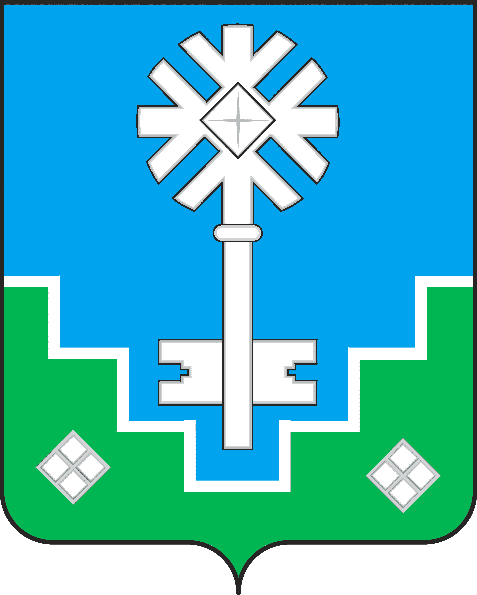 МИИРИНЭЙ ОРОЙУОНУН«Мииринэй куорат»МУНИЦИПАЛЬНАЙ ТЭРИЛЛИИ ДЬАhАЛТАТАУУРААХ